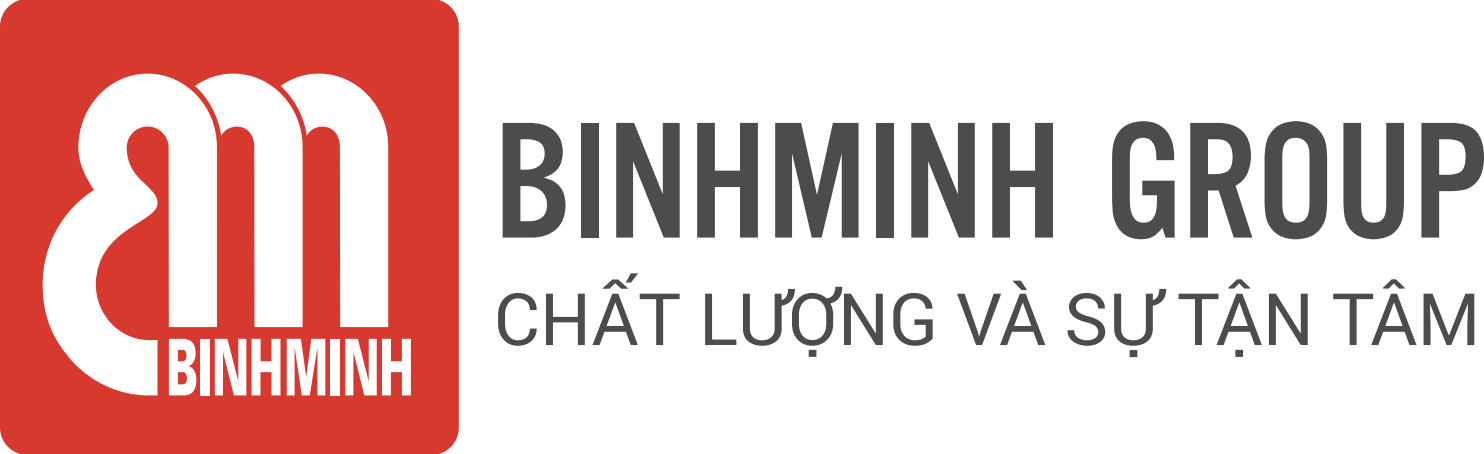 PHIẾU TỔNG HỢP NỘI DUNG BÀI HỌC LỚP 2, CHƯƠNG TRÌNH TIẾNG ANH TOÁN       Unit 4. Geometry (Chương 4. Hình học)Lesson 1. Points and line segments (Các điểm và đoạn thẳng) & Lesson 2. Revision  (Ôn tập). -------------------------------- Lesson objectives (Mục tiêu bài học) To recognize and name points and line segments. (Nhận biết và gọi tên các điểm và đoạn thẳng.)Lesson content (Nội dung bài học)Vocabulary ( Từ Vựng).New vocab:Point (điểm),line segment (đoạn thẳng).Homelink (Dặn dò về nhà)Luyện tập/ thực hành những bài tập còn lại con chưa hoàn thiện trên lớp trang 55,56,57Trân trọng cảm ơn sự quan tâm, tạo điều kiện của các Thầy/Cô và Quí vị PHHS trong việc đồng hành cùng con vui học!